          Vadovaudamasi Lietuvos Respublikos vietos savivaldos įstatymo 6 straipsnio 22 punktu, 101 straipsniu, 103 straipsniu, 16 straipsnio 2 dalies 40 punktu, atsižvelgdama į Pagėgių savivaldybės strateginio planavimo tvarkos aprašą, patvirtintą Pagėgių savivaldybės tarybos 2019 m. lapkričio 28 d. sprendimu Nr. T-184 „Dėl Pagėgių savivaldybės strateginio planavimo tvarkos aprašo tvirtinimo“, Pagėgių savivaldybės taryba n u s p r e n d ž i a:1. Patvirtinti Pagėgių savivaldybės 2022 − 2024 metų strateginį veiklos planą (pridedama).2. Sprendimą paskelbti Teisės aktų registre ir Pagėgių savivaldybės interneto svetainėje  www.pagegiai.lt.SUDERINTA: Administracijos direktorius                                                                                Virginijus KomskisFinansų skyriaus vedėja	           Rūta FridrikienėDokumentų valdymo ir teisės skyriausvyresnioji specialistė				                Ingrida ZavistauskaitėDokumentų valdymo ir teisės skyriaus vyriausioji specialistė 	                (kalbos ir archyvo tvarkytoja) 		               	                Laimutė MickevičienėParengė Bronislovas Budvytis,Strateginio planavimo ir investicijų skyriaus vedėjasPagėgių savivaldybės tarybosveiklos reglamento2 priedasPAGĖGIŲ SAVIVALDYBĖS TARYBOS SPRENDIMO PROJEKTO „DĖL PAGĖGIŲ SAVIVALDYBĖS 2022 − 2024 METŲ STRATEGINIO VEIKLOS PLANO PATVIRTINIMO“aIŠKINAMASIS RAŠTAS 2022-02-031. Parengto projekto tikslai ir uždaviniai Sprendimo rengimo tikslas – patvirtinti parengtą tęstinį Pagėgių savivaldybės 2022−2024 metų strateginį veiklos planą (SVP). 2. Kaip šiuo metu yra sureguliuoti projekte aptarti klausimaiPlane atnaujintos veiklos programos ir suderintas plano biudžetas su planuojamais asignavimais iš biudžeto. Sprendimas yra parengtas vadovaujantis Lietuvos Respublikos vietos savivaldos įstatymo 6 straipsnio 22 punktu, 101 straipsniu, 103 straipsniu, 16 straipsnio 2 dalies 41 punktu, 18 straipsnio 1 dalimi ir atsižvelgiant į Pagėgių savivaldybės strateginio planavimo tvarkos aprašą, patvirtintą Pagėgių savivaldybės tarybos 2019 m. lapkričio 28 d. sprendimu Nr. T-184 „Dėl Pagėgių savivaldybės strateginio planavimo tvarkos aprašo tvirtinimo“. Planavimas vykdomas naudojantis buhalterinės apskaitos, finansų valdymo ir strateginio planavimo sistemomis.3. Kokių teigiamų rezultatų laukiamaPatvirtinus sprendimo projektą, bus patvirtintas Pagėgių savivaldybės 2022−2024 metų strateginis veiklos planas.Patvirtintas Strateginis veiklos planas 2022−2024 m. sudaro pagrindą savivaldybės metinio biudžeto ir įstaigų veiklos programų bei seniūnijų veiklos metinių planų tvirtinimui.  Pagal parengtą SVP bus įgyvendinamas savivaldybės biudžetas ir vykdomos plano programos.4. Galimos neigiamos priimto projekto pasekmės ir kokių priemonių reikėtų imtis, kad tokių pasekmių būtų išvengta.Nepriėmus tarybos sprendimo nebus patvirtintas Pagėgių savivaldybės 2022−2024 metų strateginis veiklos planas.5. Kokius galiojančius aktus (tarybos, mero, savivaldybės administracijos direktoriaus) reikėtų pakeisti ir panaikinti, priėmus sprendimą pagal teikiamą projektą.Priėmus sprendimą pagal teikiamą projektą galiojančių teisės aktų pakeisti ar panaikinti nenumatoma.6. Jeigu priimtam sprendimui reikės kito tarybos sprendimo, mero potvarkio ar administracijos direktoriaus įsakymo, kas ir kada juos turėtų parengti.Esant poreikiui tikslinti patvirtintą Planą, sprendimo projektą savivaldybės tarybai rengia Strateginio planavimo ir investicijų skyrius.7.  Ar reikalinga atlikti sprendimo projekto antikorupcinį vertinimą Šis sprendimas antikorupciniu požiūriu vertinamas.8. Sprendimo vykdytojai ir įvykdymo terminai, lėšų, reikalingų sprendimui įgyvendinti, poreikis (jeigu tai numatoma – derinti su Finansų skyriumi)Patvirtinus Pagėgių savivaldybės Strateginį veiklos planą 2022−2024 metams, jo vykdymas atliekamas Plane numatyta tvarka ir numatytų vykdytojų. Plano vykdymo koordinavimą atlieka Strateginio planavimo darbo grupė, kaip tai yra numatyta Pagėgių savivaldybės strateginio planavimo tvarkos apraše, patvirtintame Pagėgių savivaldybės tarybos 2019 m. lapkričio 28 d. sprendimu Nr. T-184 „Dėl Pagėgių savivaldybės strateginio planavimo tvarkos aprašo tvirtinimo“.Įgyvendinimo terminai − 2022−2024 metai, kas metai atnaujinant SVP. Finansavimo šaltiniai: valstybės, savivaldybės biudžetas ir Europos Sąjungos investicijų programa.9. Projekto rengimo metu gauti specialistų vertinimai ir išvados, ekonominiai apskaičiavimai (sąmatos)  ir konkretūs finansavimo šaltiniai.Negauta.10.  Projekto rengėjas ar rengėjų grupė.Sprendimo projektą ir Pagėgių savivaldybės Strateginio veiklos planą 2022 – 2024 metams rengė Strateginio planavimo ir investicijų skyriaus vedėjas Bronislovas Budvytis, o Pagėgių savivaldybės strateginio veiklos plano programas 2022–2024 metams − Pagėgių savivaldybės Strateginio veiklos plano programų koordinatoriai, rengėjai ir vykdytojai.11. Kiti, rengėjo nuomone,  reikalingi pagrindimai ir paaiškinimai.Nėra.Strateginio planavimo ir investicijų skyriausvedėjas                                                                                                                  Bronislovas Budvytis	                    	                 Projektas  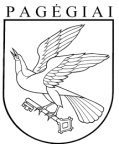 Pagėgių savivaldybės tarybasprendimasdėl PAGĖGIŲ SAVIVALDYBĖS 2022 – 2024 metų strateginio veiklos plano patvirtinimo2022 m. vasario 3 d. Nr. T1-39Pagėgiai